Indirizzo: Corso XXV Aprile, 2 - 14100 ASTI 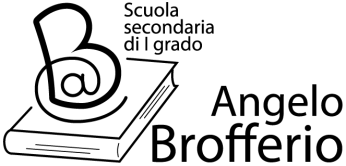 C.F. 80005780053Tel/Fax: 0141 212666 Sito internet : www.scuolebrofferio.edu.itE-mail: atmm003004@istruzione.itPEC: atmm003004@pec.istruzione.itSucc. “Martiri della Libertà” Tel/Fax 0141 211223MODELLO di AUTODICHIARAZIONE ASSENZA DA PIANO SCUOLA ESTATE 2021 per MOTIVI DI FAMIGLIAIl/la sottoscritto/a__________________________________________________________________nato/a_________________________________________________________il_________________e residente in_____________________________________________________________________in qualità di genitore (o titolare della responsabilità genitoriale) di___________________________________________________nato/a_________________________________il________________ consapevole di tutte le conseguenze civili e penali previste in caso di dichiarazioni mendaci, e consapevole dell’importanza del rispetto delle misure di prevenzione finalizzate al contenimento della diffusione di COVID-19 per la tutela della salute della collettività,DICHIARAche il/la proprio/a figlio/a può essere riammesso alle attività estive poiché nel periodo di assenza (dal giorno_____________al giorno_____________) NON HA PRESENTATO ALCUNO STATO DI SALUTE ALTERATO, ma è stato assente per motivi familiari.Luogo e data____________________Il genitore (o titolare della responsabilità genitoriale)__________________________________